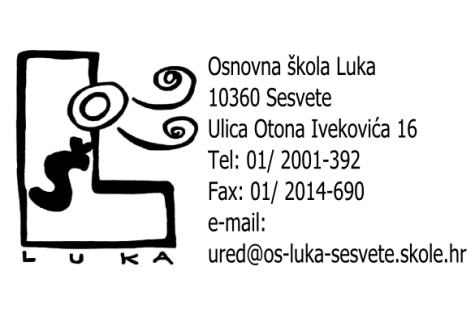 KLASA:6000-01/2-01/08Urbroj:251-459-22-02Sesvete, 20.12.2022.Z A P I S N I K	 sa  16. sjednice Školskog odbora  Osnovne škole Luka, Otona Ivekovića 16, održane 20. prosinca  2022. u 18 sati u sobi kod ravnateljice.Sjednici nazočili: Gordana Matolek Veselić, , Mirjana Rišavi, Ante Boras, Zlatka Zubak, Lidija Đukić, Ines Poljak Aritonović  i Ana-Melita Pokupec.Za zapisničara Školskog odbora  izabrana je  Mirjana Rišavi.Predložen je i usvojen sljedeći:	DNEVNI RED:Usvajanje zapisnika s 15 sjednice Školskoga odbora Financijski plan za 2023. i projekcija plana za 2024. i 2025. godinu i rebalans plana za 2022.       3. Davanje prethodne suglasnosti na Ugovore o radu       4..Pitanja i prijedloziAd 1.)     Članovi Školskog odbora usvajaju zapisnik s 15 sjednice Školskog odbora održane 22.11.2022.Ad 2.)       Ravnateljica je informirala  Školski odbor kako je voditeljica računovodstva Petra Prusec na bolovanju te će sljedećeg tjedna putem elektroničke  pošte informirati članove Školskog odbora vezano za financijski plan za 2023. i projekcija plana za 2024. i 2025. godinu i rebalans plana za 2022. te će se o istom izjasniti članovi školskog odbora  putem elektroničke pošte.Ad 3.)	Ravnateljica je  upoznala Školski odbor o raspisanom natječaju za tajnika/tajnicu škole.  Nakon provedenog postupka, ravnateljica je predložila za radno mjesto tajnika Mihaelu Azapović-Štimac i zamolila suglasnost na Ugovor o radu. Školski odbor daje prethodnu suglasnost  Mihaeli Azapović-Štimac na Ugovor o radu.Ad 4.)Ravnateljica je izvijestila Školski odbor o sastanku ravnatelja vezano za besplatan obrok za učenike te da je sutra primopredaja novoopremljenih svlačionica za TZK. Sjednica je završila s radom u 18.30 sati.      Zapisničar					                   Predsjednica Školskog odbora       /Mirjana Rišavi /					                    / Mirjana Rišavi  /